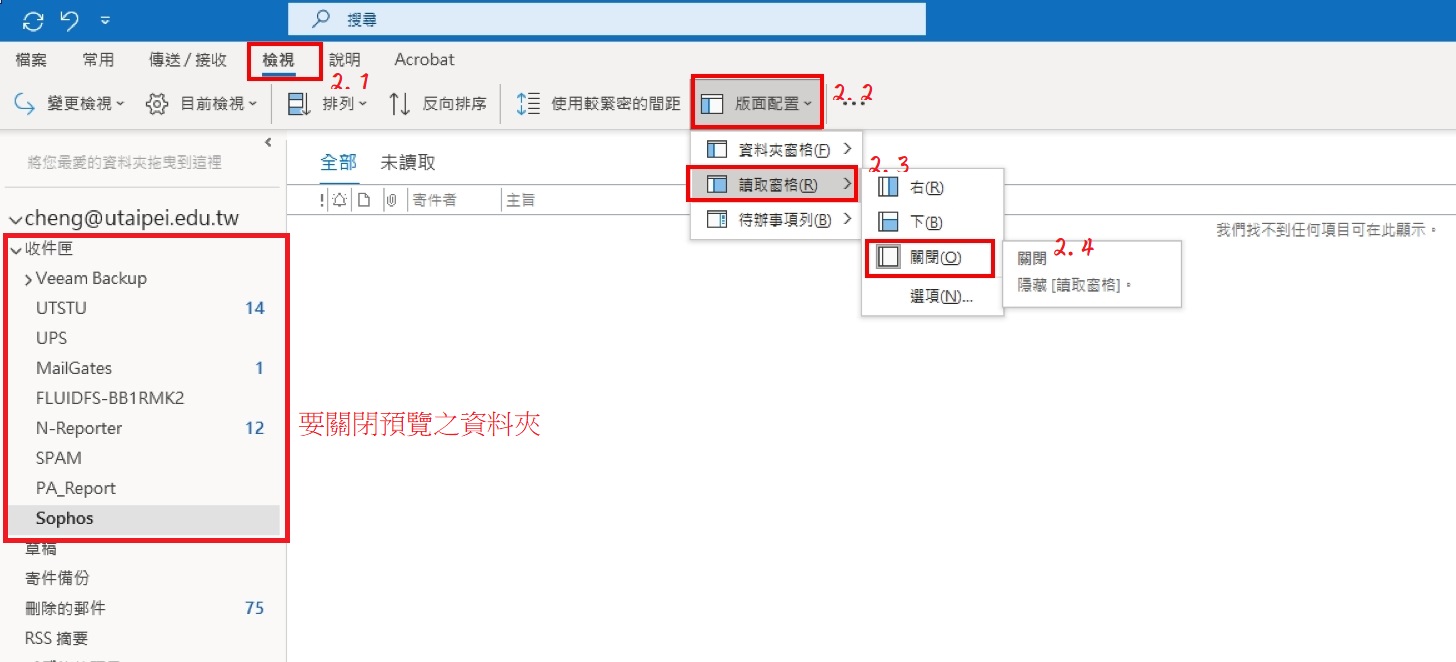 選擇你要關閉預覽之資料夾點選工具列的檢視版面配置讀取窗格關閉